……………………………………..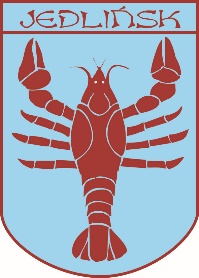                                                                                                    miejscowość, dataWÓJT GMINY JEDLIŃSKZGŁOSZENIE ZAMIARU USUNIĘCIA DRZEW ROSNĄCYCH NA NIERUCHOMOŚCIACH BĘDĄCYCH WŁASNOŚCIĄ OSÓB FIZYCZNYCH I USUWANYCH NA CELE NIEZWIĄZANE Z PROWADZENIEM DZIAŁALNOŚCI GOSPODARCZEJPodstawa prawna: art. 83f ust. 4  ustawy z dnia 16 kwietnia 2004 r. o ochronie przyrody (t.j. Dz. U. 2016,  poz. 2134 z późn. zm.)Wymagane załączniki:Rysunek lub mapa określające usytuowanie drzewa na nieruchomości.2.  W przypadku gdy nieruchomość stanowi współwłasność – zgoda wszystkich współwłaścicieli ze wskazaniem ich adresów zamieszkania i adresów do korespondencji.3.  W przypadku ustanowienia pełnomocnika dowód wpłaty opłaty skarbowej – 17 zł.Uwaga: Konieczność zgłoszenia dotyczy zamiaru usunięcia drzew, których pień mierzony na wysokości 5 cm przekracza:80 cm - w przypadku topoli, wierzb, klonu jesionolistnego oraz klonu srebrzystego 65 cm - w przypadku kasztanowca zwyczajnego, robinii akacjowej oraz platanu klonolistnego  50 cm - w przypadku pozostałych gatunków drzew.W terminie 21 dni od otrzymania zgłoszenia, pracownik Urzędu Gminy w Jedlińsku dokona oględzin drzewa. Drzewa będzie można usunąć dopiero po upływie 14 dni od oględzin, pod warunkiem, że Urząd nie wniesie sprzeciwu. W przypadku nieusunięcia drzewa przed upływem 6 miesięcy od przeprowadzonych oględzin usunięcie drzewa będzie mogło  nastąpić  po dokonaniu ponownego zgłoszenia.Jeżeli w terminie 5 lat od dokonania oględzin właściciel nieruchomości wystąpi o wydanie decyzji o pozwolenie na budowę, a budowa ta będzie mieć związek z prowadzeniem działalności gospodarczej i będzie realizowana na części nieruchomości, na której rosło usunięte drzewo będące przedmiotem procedury zgłoszenia, wówczas na właściciela nieruchomości nałożony zostanie obowiązek uiszczenia opłaty za usunięcie drzewa.Usunięcie drzewa bez stosownego zgłoszenia lub przed upływem terminu do wniesienia sprzeciwu, tj. 14 dni od oględzin, a także w przypadku sprzeciwu organu, i bez zezwolenia skutkować będzie naliczeniem administracyjnej kary pieniężnej.Załączniki dodatkowe:w załączniku nr 1 (mapa bądź rysunek) można dodatkowo określić obwody drzew na wysokości 5 cm i 130 cm od ziemi,dokumentacja zdjęciowa drzew.WNIOSKODAWCA (właściciel nieruchomości) WŁAŚCICIEL NIERUCHOMOŚCIImię i nazwisko …………………………………………………………………………………………………………………………. Adres……………………………..……………………………………………………………………………………………………….Telefon…………………………………………………………………………………………………………………………………....PEŁNOMOCNIK (jeżeli został ustanowiony)Imię i nazwisko ………………………………………………………………………………………………………………………….Adres ……………………………………………………………………………………………………………………………………..Telefon …………………………………………………………………………………………………………………………………...OZNACZENIE NIERUCHOMOŚCI Z KTÓREJ DRZEWO MA BYĆ USUNIĘTETeren położony w ………………………………………………..…..……… przy ul. ……………………………………………….Obejmujący nieruchomość oznaczoną w ewidencji gruntów jako działka nr ……………arkusz…...……. obręb …………….CZYTELNY(E) PODPIS(Y) WNIOSKODAWCY/WNIOSKODAWCÓW LUB PEŁNOMOCNIKA ………………………………………………………………………………………………………………………………..……………………………………………………………………………………………………………………………....……………………………………………………………………………………………………………………………………………………………………………………………………………………………W przypadku, gdy nieruchomość stanowi współwłasność, zgłoszenie winni podpisać wszyscy współwłaścicielelub załączyć do zgłoszenie pisemną zgodę – wzór zgody stanowi załącznik do zgłoszenia